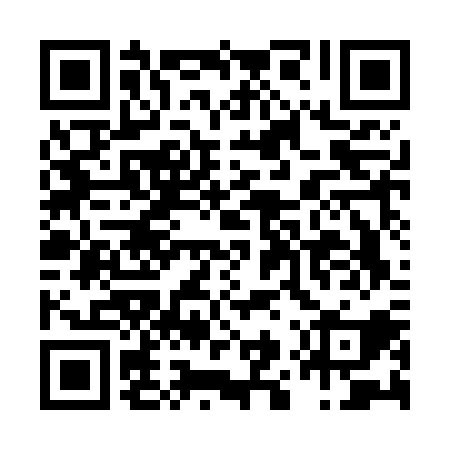 Prayer times for Loreto-di-Casinca, FranceWed 1 May 2024 - Fri 31 May 2024High Latitude Method: Angle Based RulePrayer Calculation Method: Islamic Organisations Union of FranceAsar Calculation Method: ShafiPrayer times provided by https://www.salahtimes.comDateDayFajrSunriseDhuhrAsrMaghribIsha1Wed5:086:171:195:138:239:312Thu5:076:151:195:138:249:333Fri5:056:141:195:148:259:344Sat5:036:131:195:148:269:355Sun5:026:121:195:148:279:376Mon5:006:101:195:158:289:387Tue4:596:091:195:158:299:408Wed4:576:081:195:158:309:419Thu4:566:071:195:158:319:4210Fri4:546:061:195:168:329:4411Sat4:536:041:195:168:339:4512Sun4:526:031:195:168:359:4713Mon4:506:021:195:178:369:4814Tue4:496:011:195:178:379:4915Wed4:476:001:195:178:389:5116Thu4:465:591:195:188:399:5217Fri4:455:581:195:188:409:5318Sat4:445:571:195:188:419:5519Sun4:425:561:195:198:429:5620Mon4:415:551:195:198:439:5721Tue4:405:551:195:198:449:5822Wed4:395:541:195:208:4510:0023Thu4:385:531:195:208:4610:0124Fri4:375:521:195:208:4610:0225Sat4:365:521:195:218:4710:0326Sun4:355:511:195:218:4810:0427Mon4:345:501:205:218:4910:0628Tue4:335:501:205:228:5010:0729Wed4:325:491:205:228:5110:0830Thu4:315:491:205:228:5210:0931Fri4:315:481:205:238:5210:10